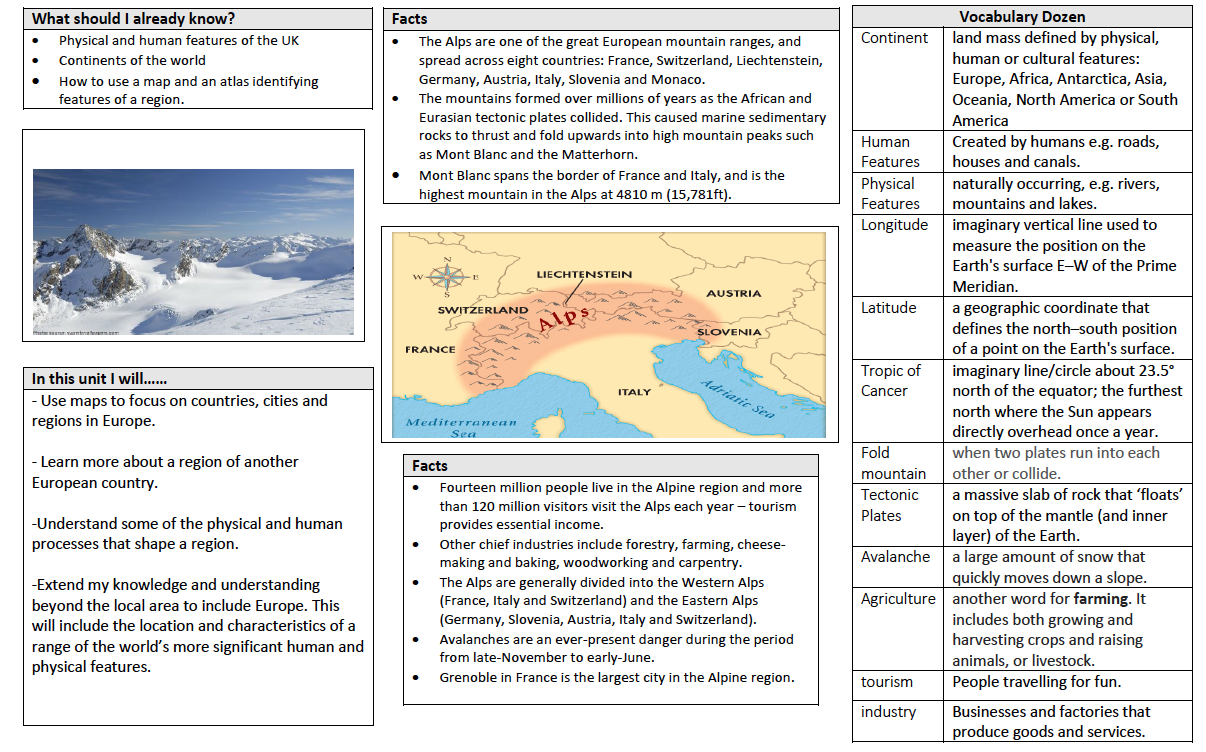 Geography Knowledge Organiser Y5 – Europe – Study of an Alpine region